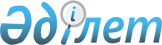 Әлеуметтік жұмыс орындарын ұйымдастыру туралы
					
			Күшін жойған
			
			
		
					Ақтөбе облысы Ырғыз аудандық әкімдігінің 2010 жылғы 21 сәуірдегі N 88 қаулысы. Ақтөбе облысы Ырғыз ауданының Әділет басқармасында 2010 жылдың 31 мамырда N 3-5-117 тіркелді. Күші жойылды - Ақтөбе облысы Ырғыз аудандық әкімдігінің 2011 жылғы 29 сәуірдегі № 92 қаулысымен      Ескерту. Күші жойылды - Ақтөбе облысы Ырғыз аудандық әкімдігінің 2011.04.29 № 92 Қаулысымен.

       Қазақстан Республикасының 2001 жылғы 23 қаңтардағы «Халықты жұмыспен қамту туралы» № 149 Заңының 5-бабының 2-тармағына, 7-бабының 2), 5-4) тармақшаларына, 18-1-бабына, «Қазақстан Республикасындағы жергілікті мемлекеттік басқару және өзін-өзі басқару туралы» 2001 жылғы 23 қаңтардағы № 148 Заңның 31-бабына сәйкес аудан әкімдігі ҚАУЛЫ ЕТЕДІ:



      1. Ауданда халықтың нысаналы топтарындағы азаматтарды жұмысқа орналастыру үшін әлеуметтік жұмыс орындарын ұйымдастыратын кәсіпорындар мен ұйымдардың тізбесі № 1 және № 2 қосымшаларға сәйкес бекітілсін.



      2. «Аудандық жұмыспен қамту және әлеуметтік бағдарламалар бөлімі» мемлекеттік мекемесіне (А.Досекешов) қосымшаға сәйкес кәсіпорындар мен ұйымдарға жұмыссыз есебінде тұратын нысаналы топтарға жататын және ұзақ уақыттан бері жұмыс жасамайтын азаматтарды әлеуметтік жұмыс орындарына жіберу тапсырылсын.



      3. «Аудандық жұмыспен қамту және әлеуметтік бағдарламалар бөлімі» мемлекеттік мекемесі «Тұрғындарды жұмыспен қамту саласында азаматтарды әлеуметтік қорғау бойынша қосымша шаралар» бюджеттік бағдарламасы бойынша тиісті жылдың аудан бюджетінде қарастырылған қаражаттар шегінде қаржыландыруды жүзеге асырсын.



      4. Аудан әкімдігінің «Әлеуметтік жұмыс орындарын ұйымдастыру» туралы 2009 жылғы 8 мамырдағы № 97 қаулысының күші жойылсын.



      5. Осы қаулының орындалуын бақылау аудан әкімінің орынбасары А.Шахинге жүктелсін.



      6. Қаулы аудандық әділет басқармасында мемлекеттік тіркеуден өткен күннен бастап күшіне енеді және 2010 жылдың 1 наурызынан бастап туындаған қатынастарға таралады.      Аудан әкімі                              М.ДУАНБЕКОВ

Аудан әкімдігінің

2010 жылғы 21 сәуірдегі

№ 88 қаулысына № 1 қосымша Әлеуметтік жұмыс орындарын ұйымдастыратын

кәсіпорындар мен ұйымдар

Аудан әкімдігінің

2010 жылғы 21 сәуірдегі

№ 88 қаулысына № 2 қосымша Әлеуметтік жұмыс орындарын ұйымдастыратын

кәсіпорындар мен ұйымдар

Аудан әкімдігінің

2010 жылғы "19" тамыз

№ 180 қаулысына № 3 қосымша Әлеуметтік жұмыс орындарын ұйымдастыратын

кәсіпорындар мен ұйымдар      Ескерту. Қаулы 3 қосымшамен толықтырылды - Ақтөбе облысы Ырғыз аудандық әкімдігінің 2010.08.19 № 180 (қолданысқа енгізілу тәртібін 3 тармақтан қараңыз) қаулысымен.
					© 2012. Қазақстан Республикасы Әділет министрлігінің «Қазақстан Республикасының Заңнама және құқықтық ақпарат институты» ШЖҚ РМК
				Рет

саныӘлеуметтік жұмыс

орындарын

ұйымдастыратын

кәсіпорындар

мен ұйымдардың атауыКәсіпорындар мен

ұйымдардың

басшысының тегі,

атыӘлеуметтік

жұмыс орнының

саныӘлеуметтік

жұмыс орнының

жұмыс істеу

мерзімі1«Сер-МАҚ» ШҚИпанов О106 ай2«Ақсақал-Тәуіп» ЖШСӨтесінов А66 ай3«Шабаған-Р» ШҚБоранқұлов С36 ай4«Уәлі» ЖШССарманов А16 ай5«МТС» ӨКСадықов Н56 ай6«Наурыз-СИМ» ЖШССәрсенбаев И56 ай7«Елшіхан» ЖШСДуанбекова М26 ай8«Басши» ӨКТұрмаханұлы М16 ай9«Елнұр» ШҚТүгелов Б16 ай10«Күмісбек» ЖШССқақов А36 ай11«Құмкөл» ШҚБолатбеков О36 ай12«Аманбек» ШҚҚияқбаева М46 ай13«Гүлжазира»ШҚМанасов Ж26 ай14«Түркістан» дүкені ЖКСейтмағанбетова Г26 ай15«Мұхтарбек» ШҚТұрмағанбетов Ә46 ай16«Шман» ШҚСағитжанов М26 ай17«Сартоғай» ШҚБаймұқашев Т26 ай18«Ақсамал» ШҚТұрлыбаев С26 ай19«Әзірбай» ШҚТәжібаев С26 ай20«Әйгерім» ШҚІзмағанбетов Ж26 айБАРЛЫҒЫ:
62
Рет

саныӘлеуметтік жұмыс

орындарын

ұйымдастыратын

кәсіпорындар мен

ұйымдардың атауыКәсіпорындар мен

ұйымдардың

басшысының

тегі, атыӘлеуметтік

жұмыс

орнының саныӘлеуметтік

жұмыс орнының

жұмыс істеу

мерзімі1«Әл-Фараби» ШҚЖұрмағанбетова А86 ай2«Желдорфармация» ЖШСНағыметова Н16 ай3«Жанат»ШҚЖолмағанбетов Ә96 ай4«Н-Сыдық» ШҚОспанов Ш26 айБАРЛЫҒЫ:
20
Рет саныӘлеуметтік жұмыс

орындарын

ұйымдастыратын

кәсіпорындар мен

ұйымдардың атауыКәсіпорындар

мен

ұйымдардың

басшысының

тегі,атыәлеумет

тік жұ

мыс

орнының

саныәлеумет

тік жұ

мыс

орнының

жұмыс

істеу

мерзімі«Науан» ШҚСатеров Р26 ай«Көшекбай» ШҚМеңдібаев Е26 ай«Қасымхан» ЖШСТұрғанбаева Д26 ай«Ақтан» ЖШСНиязымбетов Б26 ай«Береке» ШҚЖарқынбаев Т26 ай«Ақжол»ШҚӨскімбаев Қ26 ай«Мирас» ШҚМизанбаев Е26 ай«Жарас» ШҚСисенбаева Л26 айЖеке кәсіпкерСпандиярова Р26 айБАРЛЫҒЫ:
18
